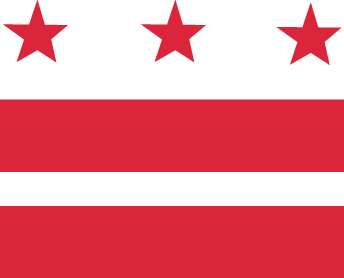 D.C. MEDICAL CARE ADVISORY COMMITTEEFY 2018 Meeting ScheduleTime: 			All meetings will occur 5:30 pm to 7:30 pm (unless otherwise indicated)Location: 	District of Columbia Department of Health Care Finance (DHCF)10th Floor North, Conference Room #1028441 4th Street, NWWashington, DC 20001(Judiciary Square Metro stop)Conference Call-In: 	1-877-709-6519, code 1819767Meeting Dates: 	October 25, 2017			December 13, 2017			February 28, 2018			April 25, 2018June 27, 2018August 29, 2018Standing Agenda: 	Approval of minutesSubcommittee Report(s)DHCF Director or Senior Deputy Director/Medicaid Director ReportNew BusinessOpportunity for Public CommentAnnouncementsAdjournmentIf you have questions, please contact Ms. Carmelita White, Executive Assistant to the Senior Deputy Director/Medicaid Director, at Carmelita.white@dc.gov or 202-698-2023.